Vielen Dank, dass du dir unsere Lebenslauf-Vorlage heruntergeladen hast! Bei den einzelnen Stationen im Lebenslauf handelt es sich um Mustertexte, weshalb du die Vorlage mit deinen eigenen Informationen füllen und den Lebenslauf für deine Bewerbung individualisieren solltest.Lösche dazu diese Seite aus diesem Dokument und ergänze den Lebenslauf mit deinen persönlichen Daten. Die Seite kannst du ganz einfach löschen, indem du alle Inhalte auf dieser Seite markierst und die Entfernen-Taste („Entf“) drückst.Wenn du dich beim Erstellen deines Lebenslaufs nicht 100% sicher fühlst, empfehlen wir dir den kostenlosen Bewerbungsgenerator von bewerbung2go. Dieser bietet dir neben verschiedenen Designvorlagen inhaltliche Vorschläge passend zur ausgewählten Jobbeschreibung. Damit kannst du Schritt für Schritt deinen individuellen Lebenslauf erstellen: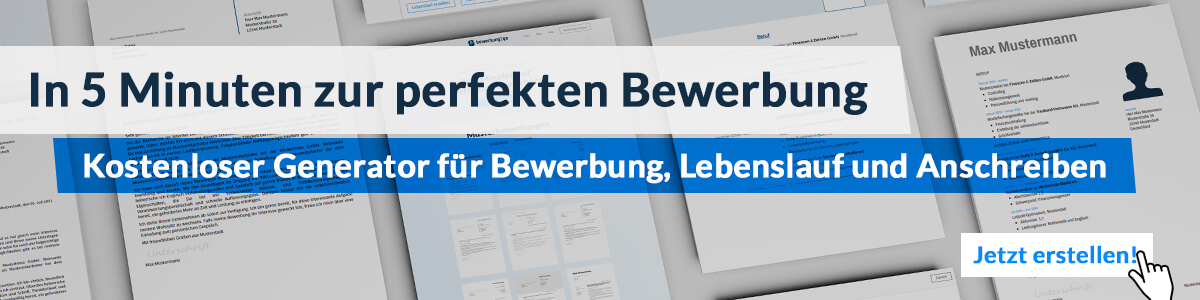 Hier entlang zum kostenlosen Bewerbungsgenerator von bewerbung2goLebenslauf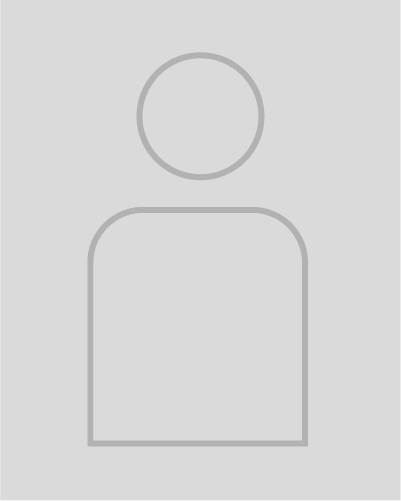 Persönliche DatenGeburtsdatum/-ort	16.07.1976 in GeburtsortNationalität	deutschFamilienstand	verheiratetBerufserfahrung12.2010 – heute	Muster-Klinik, StandortNotfallsanitäterErstversorgung des PatientenStabilisation des PatientenVerabreichen von MedikamentenAssistenz der NotärzteVorbereitung der Person für einen TransportErstellung von abrechnungsfähigen Transportunterlagen09.2003 – 11.2009	Herzzentrum Beispiel, StandortNotfallsanitäterAssistenz bei diagnostischen und interventionellen kardiologischen und herzchirurgischen EingriffenVerabreichen von Medikamenten08.1995 – 08.2003	Krankentransport Muster, StandortNotfallsanitäterErstversorgung des PatientenVorbereitung der Person für einen TransportAusbildung08.1992 - 07.1995	Ausbildungsstätte, StandortAusbildung zum NotfallsanitäterAbschluss: Qualifizierter Notfallsanitäter08.1986 – 06.1992	Gesamtschule Muster, StandortAbschluss: Mittlere ReifeWeiterbildung2017	Intensivtransport	2014	AHA-Kurs2004	Notfall-KardiologieWeitere Fähigkeiten und KenntnisseSprachkenntnisse	Deutsch, Muttersprache	Englisch, fließend EDV	Microsoft Word, ExcelFührerschein	Klasse BMusterstadt, 16.09.2022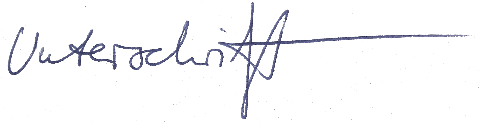 Theo Retisch 